Bydgoszcz,  7 sierpnia 2023 r.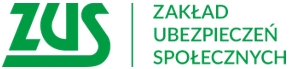 Informacja prasowaOd stycznia wyższe świadczenie wychowawczeOd 1 stycznia 2024 r. kwota świadczenia wychowawczego dla wszystkich uprawnionych zostanie podniesiona z 500 zł do 800 zł. ZUS podwyższy świadczenia z urzędu, bez potrzeby składania nowego wniosku.Obecnie z programu „Rodzina 500 plus” korzysta ponad 6,5 miliona dzieci, w województwie kujawsko-pomorskim niemal 337 tys. Świadczenie wychowawcze przysługuje w wysokości 500 zł do ukończenia przez dziecko 18. roku życia. Od nowego roku kwota świadczenia wychowawczego wzrośnie o 300 zł i będzie wynosić 800 zł. Dla rodziców i opiekunów oznacza to, że na ich konta będzie wpływać rocznie o 3600 zł więcej środków przeznaczonych na utrzymanie dziecka. 
Przy dwójce dzieci jest to 7200 zł, a trójce – 10 800 zł- informuje Krystyna Michałek, regionalny rzecznik prasowy ZUS w województwie kujawsko-pomorskim.Nie trzeba składać nowego wniosku, aby otrzymać  wyższe świadczenie. ZUS po 1 stycznia 2024 r.  będzie wypłacał świadczenia wychowawcze w nowej wysokości. Nastąpi to automatycznie i obejmie wszystkich uprawnionych, którzy złożyli wnioski o 500 plus w obecnym okresie świadczeniowym. Wszystkie inne zasady funkcjonowania programu pozostaną bez zmian. Świadczenie w nowej kwocie będzie wypłacane od stycznia aż do maja 2024 r. Nabór wniosków 
o świadczenie wychowawcze na kolejny okres, trwający od 1 czerwca 2024 r. do  31 maja 2025 r. rozpocznie się od 1 lutego 2024 r. Wnioski o świadczenie przyjmowane są jedynie elektronicznie: przez aplikację mobilną mZUS, na Platformie Usług Elektronicznych ZUS, na portalu Emp@tia albo przez bankowość elektroniczną.Krystyna Michałekregionalny rzecznik prasowy ZUSw województwie kujawsko-pomorskim